Дистанционноезадание для учащихсяФИО педагога: Фролова Тамара Владимировна                                                                                                                                                     Программа: Волшебный клубокОбъединение: Волшебный клубокДата занятия: группа № 1 06.04.2020 г.                           группа № 2 07.04.2020 гТема занятия: Вязание круга полустолбиками с/н.Задание: Свяжите образец круга с полустолбиками. Материалы: крючки, пряжа для вязания, ножницы.Порядок выполнения: ПОЭТАПНОЕ ВЯЗАНИЕ КРУГА. 
Вязанный полустолбиками круг выглядит более ажурным, хотя полотно его по-прежнему остается плотным. Схематически вязание круга полустолбиками выглядит следующим образом: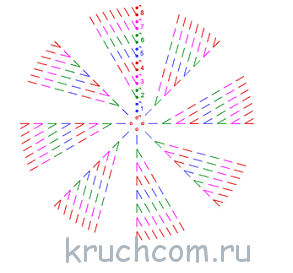 Начинаем из цепочки на 4 ВП, замкнутой в кольцо при помощи СС.Ряд №1: 2 ВПП+ 2 ПССН в кольцо из ВП.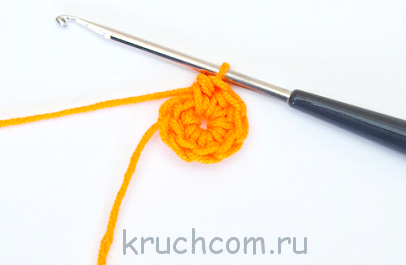 
СС во вторую сверху воздушную петлю подъема.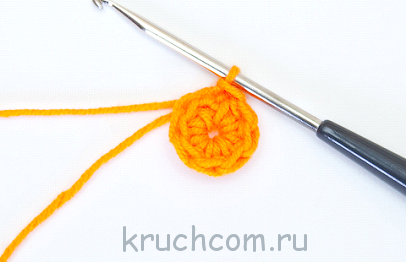 
Ряд №2: 2 ВПП + 1 ПССН в ту же петлю основы, далее прибавляем по два ПССН в каждую петлю ПР. Заканчиваем СС во вторую сверху воздушную петлю подъема. Итого получаем 16 ПССН.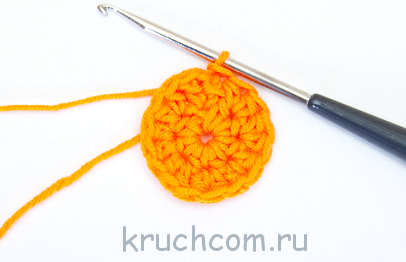 Ряд №3: 2 ВПП + 1 ПССН в ту же петлю основы,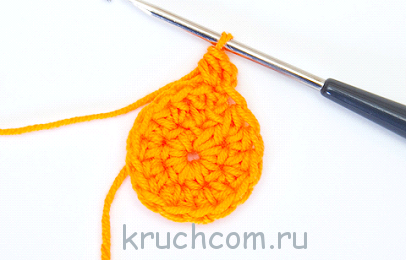 1.Выполнить вязание по кругу с полустолбиками с/н.Результат сдать педагогу: 13.04.2020 г.